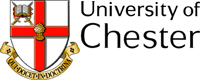 DIETETIC DEPARTMENT VISIT/EXPERIENCE FORMI confirm that (name of candidate) ………………………………………………………………………………………………………………………….. visited (dietetic department) …………………………………………………………………………………on (date) …………………………………Please provide a brief summary of how the student spent their time at the department and give your impression of the candidate (e.g. interest, punctuality, neat appearance, asked relevant questions, etc.):Dietitian / HCP signature: …………………………………………………………… Print name: ……………….…………………………………Date: ……………………………………………………………….. Email: ……………………...………………………………………………………….….Thank you for spending time with this candidate.  Your support in recruiting to the profession is greatly appreciated.